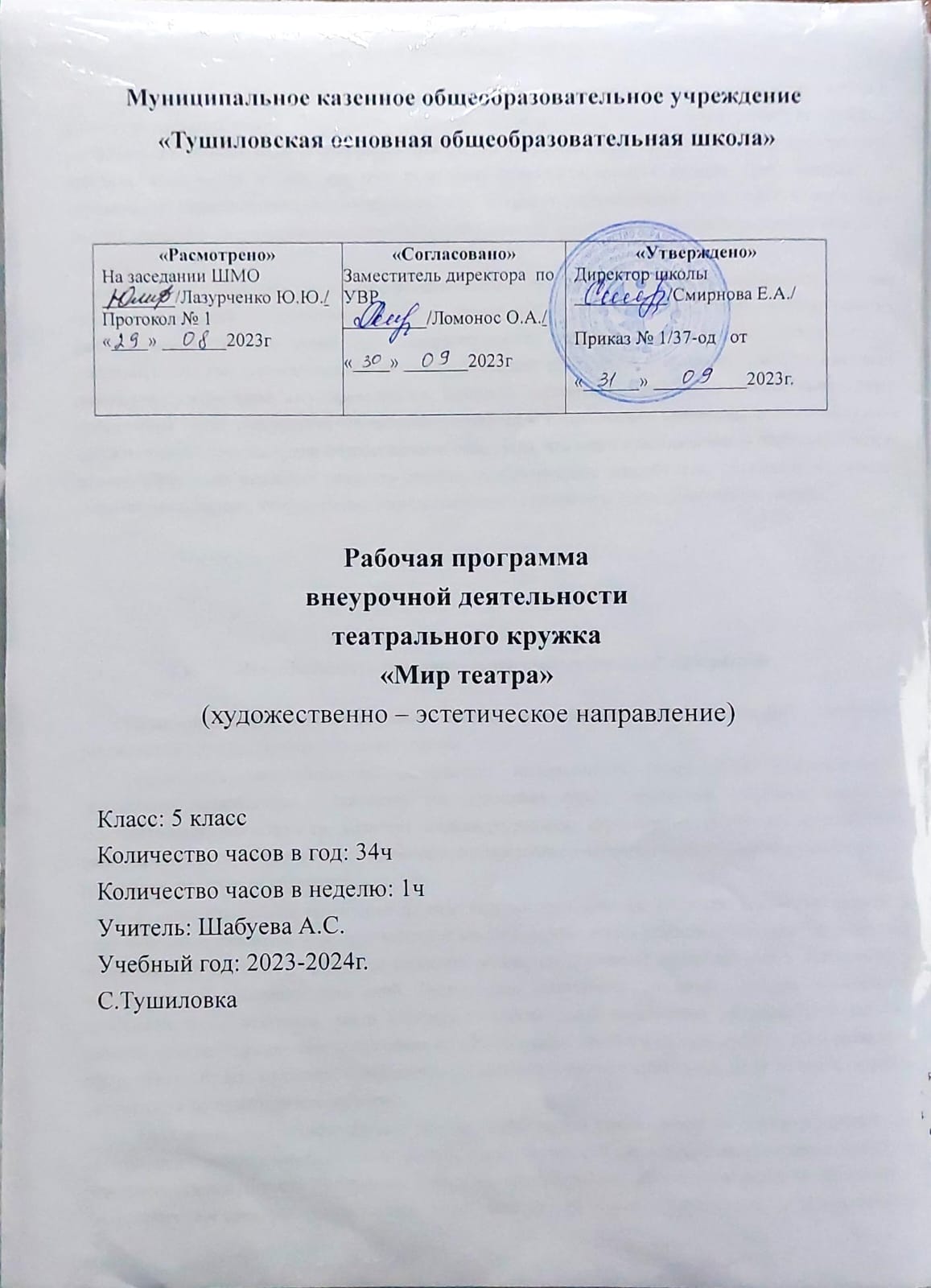                                                                1. Пояснительная записка Важная роль в духовном становлении личности принадлежит театральному искусству, которое, удовлетворяя эстетические потребности личности, обладает способностью формировать ее сознание, расширять жизненный опыт и обогащать чувственно-эмоциональную сферу. «Значение произведений искусств заключается в том, что они позволяют «пережить кусочек жизни» через осознание и переживание определенного мировоззрения, чем «создают определенные отношения и моральные оценки, имеющие несравненно большую силу, чем оценки, просто сообщаемые и усваиваемые» (Б.М. Теплов).    Самый короткий путь эмоционального раскрепощения, снятие зажатости, заторможенности, обучения чувствованию слова и художественному воображению – это путь через игру, сочинительство, фантазирование. Все это может дать театрализованная деятельность. Программа активизирует у учащихся мышление, познавательный интерес, пробуждает фантазию и воображение, любовь к родному слову, учит сочувствию и сопереживанию. Практико -ориентированная деятельность театрального объединения также способствует повышению интереса к театральному творчеству и его влиянию на воспитательный процесс среди подрастающего поколения, что ведёт к оздоровлению отношений между детьми. Программа развивает личность ребёнка, его творческие способности, оптимизирует процесс развития речи, голоса, чувства ритма, учит вдумчивому отношению к художественному слову.                      1.1. 	Направленность дополнительной образовательной программы Направленность дополнительной общеобразовательной общеразвивающей программы театрального кружка «Браво» -  художественная.  Программа направлена на реализацию приоритетных направлений художественного образования: приобщение к искусству как духовному опыту поколений, овладение способами художественной деятельности, развитие индивидуальности, дарования и творческих способностей ребенка, способствует воспитанию жизненноадаптированного человека, психологически устойчивого к различным стрессовым ситуациям.  С древних времён различные формы театрального действа служили самым наглядным и эмоциональным способом передачи знаний и опыта в человеческом обществе. Позднее театр как вид искусства стал не только средством познания жизни, но и школой нравственного и эстетического воспитания подрастающих поколений. Преодолевая пространство и время, сочетая возможности нескольких видов искусства, театр обладает огромной силой воздействия на эмоциональный мир ребёнка. Занятия сценическим искусством не только вводят детей в мир прекрасного, но и развивают сферу чувств, будят соучастие, сострадание, развивают способность поставить себя на место другого, радоваться и тревожиться вместе с ним. Программа театрального кружка «Браво» ориентирует руководителя на создание условий для активизации у ребёнка эстетических установок как неотъемлемой характеристики его мировосприятия и поведения. Использование программы позволяет стимулировать способность детей к образному и свободному восприятию окружающего мира, которое, развиваясь параллельно с традиционным рациональным восприятием, расширяет и обогащает его. Осознав, что не существует истины одной для всех, участники студии учатся уважать чужое мнение, быть терпимым к различным точкам зрения, учатся преобразовывать мир, задействуя фантазию, воображение, общение с окружающими людьми.                            1.2. 	Актуальность, новизна, педагогическая целесообразность программы Новизна программы в том, что она даёт возможность каждому ребёнку не только развиваться творчески, но и решать вопросы его социализации и адаптации в обществе.            Общеобразовательная школа дает нужный объем знаний, умений и навыков школьнику в рамках школьной программы. Но современный выпускник должен не только хорошо владеть этими знаниями, но и ориентироваться и общаться в той ситуации, в которую он попадает, входя во взрослую жизнь. Для этого он должен уметь предвидеть проблемы и находить пути их решения, продумывать и выбирать варианты действий.  Будущему выпускнику необходимо развивать в себе творческие способности, чтобы решать новые для себя задачи. Театральные занятия одни из самых творческих возможностей самореализации школьника. Здесь творчество и фантазия соседствуют друг с другом.    Актуальность программы определяется необходимостью социализации ребёнка в современном обществе, его жизненного и профессионального самоопределения. Программа объединяет в себе различные аспекты театрально-творческой деятельности, необходимые как для профессионального становления, так и для практического применения в жизни. Театрализованная деятельность является способом самовыражения, средством снятия психологического напряжения, предполагает развитие активности, инициативы учащихся, их индивидуальных склонностей и способностей.     Сценическая работа детей – это проверка действием множества межличностных отношений. В репетиционной работе приобретаются навыки публичного поведения, взаимодействия друг с другом, совместной работы и творчества.           Педагогическая целесообразность программы заключается в возможности методами театральной деятельности помочь детям раскрыть их творческие способности, развить психические, физические и нравственные качества, повысить уровень общей культуры и эрудиции (развитие памяти, мышления, речи, музыкально-эстетического воспитания, пластики движений), что в будущем поможет быть более успешными в социуме. Известно, что одной из самых важных потребностей детей является потребность в общении. В этой связи одной из приоритетных задач является развитие у них качеств, которые помогут в общении со сверстниками и не только: понимания, что все люди разные, принятия этих различий, умения сотрудничать и разрешать возникающие противоречия в общении.             Реализация программы позволяет включить в механизм воспитания каждого члена коллектива и достичь комфортных условий для творческой самореализации.             Программа предоставляет возможность, помимо получения базовых знаний, эффективно готовить учащихся к освоению накопленного человечеством социально-культурного опыта, безболезненной адаптации в окружающей среде, позитивному самоопределению.  	1.3. 	Цель и задачи дополнительной образовательной программы Цель программы: создание образовательной среды, способствующей развитию социальных, интеллектуальных, творческих интересов учащихся средствами театрального искусства.  Задачи программы: предметные:  познакомить с основными понятиями по теории и истории театрального искусства; освоить базовые знания, умения и навыки, предметные компетенции;  сформировать речевую культуру;  развить познавательные интересы через расширение представлений о видах театрального искусства; личностные: формирование социального опыта; развитие 	личностных, 	ценностно-смысловых, 	общекультурных, 	учебнопознавательных, коммуникативных компетенций; развитие внутренней (воля, память, мышление, внимание, воображение, подлинность в ощущениях) и внешней (чувства ритма, темпа, чувства пространства и времени, вера в предлагаемые обстоятельства) техники актера;  метапредметные: формирование 	потребности 	в 	саморазвитии, 	самостоятельности, ответственности, активности, эрудиции, нестандартных приемах и решениях при реализации творческих идей; развитие умения использовать приобретенные знания и навыки, самостоятельно их концентрировать и выражать в творческой деятельности; формирование аналитического мышления, умения объективно оценивать свою деятельность.                                     1.4. 	Отличительные особенности программы Театр как вид искусства является средством познания жизни, но и школой нравственного и эстетического воспитания подрастающего поколения. Занятия театрализованной деятельностью вводят детей в мир прекрасного, пробуждают способности к состраданию и сопереживанию, активизируют мышление и познавательный интерес, а главное – раскрепощают его творческие возможности и помогают психологической адаптации ребенка в коллективе. В театральной деятельности каждый ребенок может проявить свои способности, чувства, эмоции, передать свое отношение к персонажам и сказочным событиям. Сочетая возможности нескольких видов искусств – музыки, танца, литературы и актерской игры, театр обладает огромной силой воздействия на эмоциональный мир ребенка.          Замкнутому ребенку он помогает раскрыться, а расторможенному – научиться координировать свои действия, сострадать и любить, поможет объединить духовной близостью не только детей, но и детей и родителей. Разбуженные эстетические чувства, обогащение нравственного мира способствуют развитию в юном актере, а также зрителе творческих способностей, которые найдут выход в труде, в отношениях со сверстниками и взрослыми, в обретении активной жизненной позиции.                                 1.5. 	Обучающиеся по программе Возраст детей, участвующих в реализации программы 7 – 17 лет. Возрастные особенности учитываются в процессе обучения через индивидуальный подход к ребёнку. Наличие определенной физической и практической подготовки не требуется. Противопоказаний по здоровью для освоения программы не имеется.   1.6. 	Сроки реализации программы (продолжительность образовательного процесса, этапы) Программа рассчитана на один год обучения. На занятия с каждой группой отведено 2 часа (всего отведено 4 часа в неделю на работу с детьми) и 0,5 часа в неделю отведено на самоподготовку педагога, подготовку и проведение концертных номеров. Годовой курс программы на одну группу рассчитан на 68 часов. Общее количество часов в год для всех групп – 136.  Каникулярное время в программе не заложено. Программа рассчитана на 34 учебные недели. Режим занятий – 2 раза в неделю по 40 минут (для каждой группы обучающихся). Основная форма организации деятельности - коллективная. Однако занятия могут проводиться в малых группах и индивидуально. Традиционные формы занятий следующие: беседа, ролевая игра, познавательная игра, занятие-игра, репетиция, тренинг, концерт, спектакль, праздник. Нетрадиционные формы занятий: занятия, основанные на имитации общественной деятельности, занятие-творчество, занятия, основанные на межпредметных связях, занятия на основе нетрадиционно организации ученого процесса. За период обучения предполагается участие учащихся в конкурсах, фестивалях, концертных выступлениях. При реализации общеобразовательной общеразвивающей  дополнительной программы используются различные образовательные технологии, в том числе дистанционные образовательные технологии, электронное обучение. Для организации обучения с использованием дистанционных технологий, реализуемых с применением информационно-телекоммуникационных сетей при опосредованном (на расстоянии) взаимодействий обучающихся и педагогических работников, предполагающих общение с учениками в диалоговом режиме посредствам текста, голоса и видео, а также трансляции использовать сервисы для проведения видеоконференций и онлайн встреч. В качестве сервисов используется Zoom. Данный сервис применим для индивидуальных и групповых занятий.                                                            1.7. Формы и методы обучения Технологии:   личностно-ориентированного и развивающего обучения; дифференцированного обучения;  культурно-образовательного события;  дистанционного обучения. Формы работы с обучающимися: индивидуализированная (учащиеся выполняют задания соответствующие их учебным возможностям); индивидуализированно - групповая (педагог работает с 1-им, 2 –мя учащимися, в это время остальные учащиеся работают по общему заданию); дистанционная (учащиеся взаимодействуют с педагогом на расстоянии,  реализуется средствами Интернет - технологий: Веб-занятия, видеоконференции) В основе многообразных форм учебных занятий имеются общие характеристики: каждое учебное занятие имеет цель, конкретное содержание, определенные методы организации учебно-педагогической деятельности; любое занятие состоит из отдельных взаимосвязанных этапов; построение учебного занятия осуществляется в определенной логике, зависящей от его цели и типа.  Учебные занятия группируются на основе единства педагогических целей на занятия по: получению новых знаний и умений, цель которых – первичное получение знаний,  закреплению знаний и умений, обобщению и систематизации знаний и умений, применению знаний и умений с целью выработки способности переносить знания и умения в новые условия, контролю и коррекции знаний, необходимых для проведения оценки результатов деятельности каждого учащегося.  Каждое занятие состоит из вводной, основной, заключительной частей, с подведением итогов и рефлексией.  Программой предусмотрено вариативное использование и других форм организации: занятия малокомплектными группами для работы над ролью, репетиции. Виды занятий определяются содержанием программы и предусматривают беседы, практические занятия, подготовки к праздникам, проведение игровых и спортивных программ, конкурсов, викторин.    Обучение проводится с помощью различных форм и методов. Для изучения теоретических вопросов используются беседы, сопровождающиеся показом иллюстраций, просмотром и анализом игр. При работе с детьми учитываются индивидуальные особенности каждого ребёнка. Детям с повышенными способностями предлагаются более сложные задания.                                     1.8. 	Ожидаемые результаты реализации программы Реализация программы обеспечивает достижение учащимися личностных, метапредметных и предметных результатов. Личностные результаты: уметь общаться со сверстниками и взрослыми в разных ситуациях;  быть эмоционально раскрепощенным, чувствовать себя комфортно в любых жизненных ситуациях; быть доброжелательными и контактными. Метапредметные результаты:   планировать свои действия в соответствии с поставленной задачей, условиями её реализации;   формировать умения планировать, контролировать и оценивать учебные действия в соответствии с поставленной задачей и условиями её реализации, определять наиболее эффективные способы достижения результата; готовность слушать собеседника и вести диалог, признавать различные точки зрения и право каждого иметь и излагать своё мнение и аргументировать свою точку зрения и оценку событий. Предметные результаты: Уметь:    ориентироваться 	в 	пространстве, 	равномерно 	размещаться 	на сценической площадке; уметь двигаться в заданном ритме; на сцене выполнять свободно и естественно простейшие физические действия; произвольно напрягать и расслаблять отдельные группы мышц; уметь сочинять небольшой рассказ на заданную тему; уметь менять по заданию педагога высоту и силу звучания голоса; уметь произносить скороговорки и стихотворный текст в движении; уметь прочитать наизусть стихотворный текст, правильно произнося слова и расставляя логические ударения; владеть элементарной терминологией театрального искусства; владеть навыками саморегуляции, самоконтроля; владеть навыками согласованных действий в группе;  	иметь развитую фантазию и воображение;  	владеть навыками культурной речи. 1.9 Форма контроля и подведения итогов реализации дополнительной образовательной программы Основными формами подведения итогов по программе является текущий контроль, проведение итоговой аттестации учащихся, в соответствии с локальным актом - положением, устанавливающим порядок и формы проведения, систему оценки, оформление и анализ результатов промежуточной и итоговой аттестации учащихся в соответствии с требованиями дополнительных общеобразовательных общеразвивающих программ. Аттестация проводится с целью установления: соответствия результатов освоения программы заявленным задачам и планируемым результатам обучения; соответствия организации образовательного процесса по реализации программы установленным требованиям к порядку и условиям реализации программ  Отслеживание результативности осуществляется в форме собеседования, тестирования, наблюдения, результатов участия в подготовке и проведения различных мероприятий, что отражается в таблицах.     При этом проводятся: входная диагностика, организуемая в начале обучения (проводится с целью определения уровня развития и подготовки детей); текущая диагностика по завершении занятия, темы, раздела (проводится с целью определения степени усвоения учебного материала); промежуточная, проводимая по окончании учебного года с целью определения результатов обучения; итоговая, проводимая по завершении изучения курса программы с целью определения изменения уровня развития детей, их творческих способностей. В ходе освоения программы применяются следующие методы отслеживания результативности: педагогическое наблюдение, тестирование, выполнения заданий, практических занятий, и т.д. Программой предусмотрены наблюдение и контроль за ее выполнением, развитием личности учащихся, осуществляемые в ходе проведения анкетирования и диагностики. Результаты диагностики, анкетные данные позволяют корректировать образовательный процесс, лучше узнать детей, проанализировать межличностные отношения, выбрать эффективные направления деятельности по сплочению коллектива, пробудить в детях желание прийти на помощь друг другу. Педагогический мониторинг включает в себя традиционные формы контроля (текущий, тематический, итоговый), диагностику творческих способностей; характеристику уровня творческой активности учащихся. Методами мониторинга являются анкетирование, рефлексия, интервьюирование, тестирование, наблюдение, социометрия.  На начальном этапе обучения программой предусмотрено выявление интересов, склонностей, потребностей каждого учащегося, уровень мотивации, творческой активности. В конце каждого учебного года проводится повторная диагностика с использованием вышеуказанных методик с целью отслеживания динамики развития личности учащегося.     Формы подведения итогов реализации программы: открытые занятия, контрольные занятия и т.д. Оценочные материалы   Перечень диагностических методик: анкета по мотивации выбора объединения; мониторинг результатов обучения по дополнительной   общеобразовательной общеразвивающей программе (диагностическая карта); мониторинг личностного развития ребенка в процессе усвоения им дополнительной общеобразовательной программы (диагностическая карта). Шкала оценки: 5 – высокий уровень; 4 – выше среднего; 3 – средний; 2      – ниже среднего; 1 – низкий.                                                       2. 	Учебно-тематический план программы  3. Содержание программы 1.Вводная часть – 1 часа Теория: содержание работы объединения, цели и задачи обучения. Перспективы творческого роста. Режим работы. Инструктаж по технике безопасности. Практика: игры на знакомство, создание предпосылок для свободного выражения своих чувств, эмоций, просмотр творческих работ, видеофильмов со спектаклями. 2. История театра. Театр как вид искусства – 5 часов Теория: виды театра. Знакомство с произведениями великих драматургов мира. Место театра в жизни общества.  Практика: подбор и просмотр литературы, обсуждение плана подготовки и проведения пьесы.  Импровизация: пластическая, словесная, действенная, художественная, изобразительная, образная (животных, людей). Поведенческие этюды. Артикуляционная гимнастика (выполнение упражнений). Работа над постановкой мини - пьес (сочинение, переработка на свой материал). Выбор пьесы.  Работа за столом (распределение ролей, читка по ролям. Репетиции. Черновые прогоны. Музыкальное оформление пьесы, генеральная репетиция. Подготовка реквизита и костюмов. Показ пьесы. Использование имеющегося художественного опыта учащихся; творческие игры; рисование кинофильма для закрепления представлений о театре как виде искусства.  Просмотр фрагментов театральных постановок драматического театра.  Игры «Театр в твоей жизни («Что такое театр?», «Театр в твоем доме. Театр на улице», «Школьный театр.  Профессиональный театр для детей. Зачем люди ходят в театр?». Упражнениятренинги «Так и не так в театре (готовимся, приходим, смотрим)». Занятие-тренинг по культуре поведения «Как себя вести в театре». 3. Основы театральной культуры – 5 часов Теория: знакомство с декорациями, костюмами, гримом, музыкальным и шумовым оформлением. Стержень театрального искусства – исполнительское искусство актера. Многообразие выразительных средств в театре. «Бессловесные элементы действия», «Логика действий» и т.д. Практика: тренинги на внимание: «Поймать хлопок», «Невидимая нить», «Много ниточек, или Большое зеркало», «Театральная мозаика», «Алфавит театральный», «Показ мод». Упражнения на овладение и пользование словесными воздействиями, этюды: сказка «Дюймовочка», «Буратино», «Тайны волшебных сказок».   Упражнения на выразительность мимики: «Изучаем лицо», «Десять масок», «Улыбаемся», «Мини – история для одного актера», «Мини-истории для двух актёров», «Улитка и заяц». 4.Сценическая речь – 7часов      Теория: роль чтения вслух в повышении общей читательской культуры. Основы практической работы над голосом. Анатомия, физиология и гигиена речевого аппарата. Литературное произношение. Практика: отработка навыков правильного дыхания при чтении и сознательного управления речеголосовым аппаратом (диапазоном голоса, его силой и подвижностью). Упражнения на рождение звука: «Бамбук», «Корни», «Тряпичная кукла», Резиновая кукла», «Фонарь», Антенна», «Разноцветный фонтан».  Отработка навыка правильного дыхания при чтении и сознательного управления речевым аппаратом: «Назойливый комар», ««Хомячок», «Рожицы», «Бегемотики», «Иголочка», «Змейка», «Парус», «Качели», «Вкусное варенье».  5.Работа над пьесой – 7 часов      Теория: особенности композиционного построения пьесы: ее экспозиция, завязка, кульминация и развязка. Время в пьесе.  Персонажи - действующие лица спектакля.     Практика: работа над выбранной пьесой, осмысление сюжета, выделение основных событий, являющихся поворотными моментами в развитии действия. Определение главной темы пьесы и идеи автора, раскрывающиеся через основной конфликт. Определение жанра спектакля. Чтение и обсуждение пьесы, ее темы, идеи. Общий разговор о замысле спектакля. Выявление характерных способов действий, движений каждого персонажа. Работа над стихотворением, монологом, басней. Усвоение правил поведения на сцене, обучение правильности расположения в группе и в одиночку. Планомерная работа над снятием зажимов перед аудиторией. 6. Организация досуговых мероприятий - 6часов Теория: знакомство с методикой проведения и организации досуговых мероприятий. Разработка сценариев. Практика: понятие «Праздник». Учет возрастных особенностей при разработке праздника. Виды праздников, их особенности и характеристики. Алгоритм подготовки и проведения. Профессии, которые «делают» праздник. Определение темы, выбор сюжета, действующих лиц. Методика подбора игр и разработка правил проведения праздника. Музыкальное, художественное, техническое оформление. Сценарий, понятие, правила работы с ним, этапы работы. Участие в подготовке досуговых мероприятий внутри учреждения. Выявление ошибок. Оформление газеты «В мире театра». Подбор материала. Разработка сценария. Определение ролей.  Репетиции. Реквизит. Музыкальное и звуковое сопровождение. Выступление.  Анализ. 7. Итоговое занятие – 2 часа       Теория: показ пьесы, постановки или сказки.       Практика: итоговая аттестация. Творческие задания, упражнения на коллективную согласованность; превращение и оправдание предмета, позы, ситуации, мизансцены; этюды на оправдание заданных бессловесных элементов действий разными предлагаемыми обстоятельствами.                      4. Методическое обеспечение программы фонотека русской, зарубежной, классической и современной музыки видеотека спектаклей коллектива, профессиональных и любительских театров репертуарные сборники пьес, книги по истории кукольного театра, сборники детских сказок, стихов, специальная литература по изготовлению атрибутов и декораций методологические разработки с творческими заданиями, театральными играми и упражнениями по актерскому мастерству.                                       5. Материально-техническое обеспечение программы Реализация программы в режиме сотрудничества позволяет создать личностнозначимый для каждого учащегося духовный продукт (в виде игровой программы, постановки и т.д.). 1.Кадровое обеспечение: педагог дополнительного образования, реализующий данную программу, должен иметь среднее профессиональное или высшее образование (в том числе по направлению, соответствующему направлению данной программы), и отвечать квалификационным требованиям, указанным в квалификационных справочниках, и (или) профессиональным стандартам. 2.Материально – техническое обеспечение: наличие кабинета для теоретических занятий, сцены для репетиционных занятий. Кабинет оборудован столами, стульями в соответствии с государственными стандартами, мультимедийное оборудование, экран, магнитофон, ноутбук, флешкарта, музыкальные фонограммы, видеозаписи, реквизит для создания костюмов, образов. 3.Информационное обеспечение: специальная литература, аудио-, видео-, фото - материалы. Интернет–источники. 6. Список литературы - для педагога http://www.mir-teatra.org/news/chto_takoe_teatr_istorija_teatra/2015-04-27-53 https://yandex.ru/promo/yavteatre/theater_types_guide https://www.krugosvet.ru/enc/kultura_i_obrazovanie/teatr_i_kino/TEATR.html https://dic.academic.ru/dic.nsf/enc_colier/2977/ТЕАТР https://zen.yandex.ru/media/id/5cc78dbf55033c00b3b3bea9/ustroistvo-teatra-akt-1-kratkoehttps://zen.yandex.ru/media/id/5cc78dbf55033c00b3b3bea9/ustroistvo-teatra-akt-1-kratkoe-opisanie-ustroistva-teatra-5d1a6cb5bd2e7e00ad726531opisanie-ustroistva-teatra-5d1a6cb5bd2e7e00ad726531 http://life.mosmetod.ru/index.php/item/teatralnaya-shpargalka http://art-complex.ru/pages/slovar/ https://nsportal.ru/detskiy-sad/raznoe/2018/10/01/osnovy-teatralnoy-kultury 9. https://nsportal.ru/detskiy-sad/raznoe/2014/03/22/zanyatie-v-teatralnom-kruzhkehttps://nsportal.ru/detskiy-sad/raznoe/2014/03/22/zanyatie-v-teatralnom-kruzhke-ritmoplastikaritmoplastika https://zen.yandex.ru/media/teatr_sova/scenicheskaia-rech-kak-osnova-akterskogohttps://zen.yandex.ru/media/teatr_sova/scenicheskaia-rech-kak-osnova-akterskogo-masterstva-5e8908038274cd4de92120f9masterstva-5e8908038274cd4de92120f9 https://www.sites.google.com/site/saranakan/home/rezissura/sceniceskaa-rec  - для учащихся и родителей: 1. https://nsportal.ru/shkola/dopolnitelnoe-obrazovanie/library/2012/12/06/v-pomoshchhttps://nsportal.ru/shkola/dopolnitelnoe-obrazovanie/library/2012/12/06/v-pomoshch-rukovoditelyu-teatralnogo-kruzhkarukovoditelyu-teatralnogo-kruzhka 2. https://www.kanal-o.ru/news/9379 3. https://ddthttps://ddt-pervomay.rnd.muzkult.ru/media/2018/12/08/1211269333/4._Detskij_teatr_Lila.pdfpervomay.rnd.muzkult.ru/media/2018/12/08/1211269333/4._Detskij_teatr_Lila.pdf 4. https://kukuriku.ru/detskie-uchrezhdeniya/kruzhki-sekcii/teatralnye/ 5. https://www.kidhttps://www.kid-edu.ru/catalog/igrovoe_oborudovanie_i_uchebnye_posobiya/teatralnye_rekvizity_i_kostyumy/kostyumy_dlya_teatralizovannoy_deyatelnosti/edu.ru/catalog/igrovoe_oborudovanie_i_uchebnye_posobiya/teatralnye_rekvizity_i_kostyumy/k ostyumy_dlya_teatralizovannoy_deyatelnosti/ 6. https://nsportal.ru/detskiy-sad/raznoe/2012/01/10/seminar-praktikum-izgotovleniehttps://nsportal.ru/detskiy-sad/raznoe/2012/01/10/seminar-praktikum-izgotovlenie-kostyumov-i-atributov-dkostyumov-i-atributov-d № п/п Название раздела, темы Количество часов Количество часов Количество часов Формы аттестации/контроля датадата№ п/п Название раздела, темы Всего  Теория  Практика  Формы аттестации/контроля планфакт1 Вводная часть 11 0Собеседование  2 История театра. Театр как вид искусства 514Блиц-опрос, самостоятельные импровизации 3 Основы театральной культуры 523Анализ практической деятельности 4 Сценическая речь 725Анализ выполненной работы. 5 Работа над пьесой 725Анализ пьесы, составление эскизов. Показ спектакля 6 Организация досуговых мероприятий 72 5Совместное обсуждение и оценка организованного мероприятия 7 Итоговое занятие 21 1Зачет, самоанализ деятельности Итого по программе: 341123